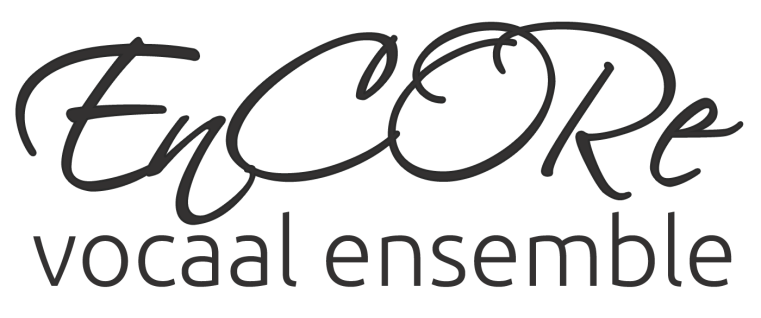 Programma Concert 21 en 23 februari  De TopZThe Morning TrumpetTourdionJe ne l’ose direSwing Low Be our Guest Ein HennleinShenando King LouieThe Bare Nessecities ContrapuntoIrish BlessingBeauty and the Beast Joshua fit the BattleOnly TimeViva la Vida Turning Tables We all stand together Always look on the bright Side